РЕШЕНИЕ №  14а 25 октября 2018 года                                                                                      пос.Манычский«О проекте решения Собрания депутатов Манычского  сельского муниципального образования Республики Калмыкия «О внесении изменений принятии Устава Манычского  сельского муниципального образования Республики Калмыкия в новой редакции»        В 	целях 	приведения 	Устава Манычского  сельского муниципального образования Республики Калмыкия в соответствие с федеральным и республиканским законодательством, в соответствие с пунктом 1 части 10 статьи 35, статьи 44 Федерального закона от 6 октября 2003 года № 131-ФЗ «Об общих принципах организации местного самоуправления в Российской Федерации», пунктом 1 части 1 статьи 25 Устава Манычского  сельского муниципального образования Республики Калмыкия, Собрание депутатов Манычского  сельского муниципального образования Республики Калмыкия                                                                                        решило:Одобрить прилагаемый к настоящему решению Собрания депутатов Манычского  сельского муниципального образования Республики Калмыкия «О внесении изменений и дополнений в Устав Манычского  сельского муниципального образования Республики Калмыкия ». Обнародовать настоящее решение Собрания депутатов Манычского  сельского муниципального образования Республики Калмыкия  с проектом   решения Собрания депутатов Манычского  сельского муниципального образования Республики Калмыкия «О  внесении изменений и дополнений  в Устав Манычского  сельского муниципального образования Республики Калмыкия » в установленном порядке в срок с 26 октября 2018 года – по 25 ноября 2018 года включительно.Провести 	заседание 	Собрания 	депутатов 	Манычского  	сельского муниципального образования Республики Калмыкия 26 ноября  2018 года по вопросам: принятие 	решения 	Собрания 	депутатов 	Манычского  	сельского муниципального образования Республики Калмыкия «О  внесении изменений и дополнений  в Устав Манычского  сельского муниципального образования Республики Калмыкия »;2)      разное.            4. Настоящее решение вступает в силу с момента   его официального опубликования (обнародования). Председатель Собрания Депутатов  Манычского  сельскогомуниципального образованияРеспублики Калмыкия:                                                                                        Пономарев В.В.ПРОЕКТ«О внесении изменений и дополнений в Устав Манычского сельского муниципального образования Республики Калмыкия» В целях приведения Устава Манычского сельского муниципального образования Республики Калмыкия в соответствие с федеральным и республиканским законодательством, согласно пункта 1 статьи 34, пункта 1 части 10 статьи 35, статьи 44 Федерального закона от 6 октября 2003 года № 131-ФЗ «Об общих принципах организации местного самоуправления в Российской Федерации» и пункта 1 части 1 статьи 25 Устава Манычского сельского муниципального образования Республики Калмыкия Собрание депутатов Манычского сельского муниципального образования Республики Калмыкия                                                       Решило:1. Внести в Устав Манычского сельского муниципального образования Республики Калмыкия, утвержденный решением Собрания депутатов Манычского  сельского муниципального образования Республики Калмыкия от 28.04.2017 года № 4(с изменениями и дополнениями от  20 ноября 2017 № 17,от 23 марта 2018 года № 6) следующие изменения и дополнения:1.1. В части 2 статьи 1 слова «рекреационные зоны» заменить словами «земли рекреационного назначения».1.2. Часть 1 статьи 8 дополнить пунктом 16 следующего содержания:«16) осуществление мероприятий по защите прав потребителей, предусмотренных Законом Российской Федерации от 7 февраля 1992 года № 2300-I «О защите прав потребителей».1.3. Дополнить статьей 17.1 следующего содержания:«Статья 17.1. Староста сельского населенного пункта1. Для организации взаимодействия органов местного самоуправления и жителей сельского населенного пункта при решении вопросов местного значения в сельском населенном пункте, расположенном в поселении или на межселенной территории, может назначаться староста сельского населенного пункта.2. Староста сельского населенного пункта назначается Собранием депутатов, в состав которого входит данный сельский населенный пункт, по представлению схода граждан сельского населенного пункта из числа лиц, проживающих на территории данного сельского населенного пункта и обладающих активным избирательным правом.3. Староста сельского населенного пункта не является лицом, замещающим государственную должность, должность государственной гражданской службы, муниципальную должность или должность муниципальной службы, не может состоять в трудовых отношениях и иных непосредственно связанных с ними отношениях с органами местного самоуправления.4. Старостой сельского населенного пункта не может быть назначено лицо:1) замещающее государственную должность, должность государственной гражданской службы, муниципальную должность или должность муниципальной службы;2) признанное судом недееспособным или ограниченно дееспособным;3) имеющее непогашенную или неснятую судимость.5. Срок полномочий старосты сельского населенного пункта составляет пять лет.Полномочия старосты сельского населенного пункта прекращаются досрочно по решению представительного органа муниципального образования, в состав которого входит данный сельский населенный пункт, по представлению схода граждан сельского населенного пункта, а также в случаях, установленных пунктами 1 - 7 части 10 статьи 40 Федерального закона от 6 октября 2003 г. № 131–ФЗ «Об общих принципах организации местного самоуправления в Российской Федерации».6. Староста сельского населенного пункта для решения возложенных на него задач:1) взаимодействует с органами местного самоуправления, муниципальными предприятиями и учреждениями и иными организациями по вопросам решения вопросов местного значения в сельском населенном пункте;2) взаимодействует с населением, в том числе посредством участия в сходах, собраниях, конференциях граждан, направляет по результатам таких мероприятий обращения и предложения, в том числе оформленные в виде проектов муниципальных правовых актов, подлежащие обязательному рассмотрению органами местного самоуправления;3) информирует жителей сельского населенного пункта по вопросам организации и осуществления местного самоуправления, а также содействует в доведении до их сведения иной информации, полученной от органов местного самоуправления;4) содействует органам местного самоуправления в организации и проведении публичных слушаний и общественных обсуждений, обнародовании их результатов в сельском населенном пункте;5) осуществляет иные полномочия и права, предусмотренные уставом муниципального образования и (или) нормативным правовым актом представительного органа муниципального образования в соответствии с законом субъекта Российской Федерации.7. Гарантии деятельности и иные вопросы статуса старосты сельского населенного пункта могут устанавливаться нормативным правовым актом Собрания депутатов в соответствии с законом Республики Калмыкия».1.4. Статью 18 дополнить частью 3 следующего содержания:«3. По проектам генеральных планов, проектам правил землепользования и застройки, проектам планировки территории, проектам межевания территории, проектам правил благоустройства территорий, проектам, предусматривающим внесение изменений в один из указанных утвержденных документов, проектам решений о предоставлении разрешения на условно разрешенный вид использования земельного участка или объекта капитального строительства, проектам решений о предоставлении разрешения на отклонение от предельных параметров разрешенного строительства, реконструкции объектов капитального строительства, вопросам изменения одного вида разрешенного использования земельных участков и объектов капитального строительства на другой вид такого использования при отсутствии утвержденных правил землепользования и застройки проводятся общественные обсуждения или публичные слушания, порядок организации и проведения которых определяется нормативным правовым актом Собрания депутатов с учетом положений законодательства о градостроительной деятельности.».1.5. В пункте 1 части 7 статьи 28 слова «случаев, предусмотренных федеральными законами, и случаев, если участие в управлении организацией осуществляется в соответствии с законодательством Российской Федерации от имени органа местного самоуправления» заменить словами «участия на безвозмездной основе в деятельности коллегиального органа организации на основании акта Президента Российской Федерации или Правительства Российской Федерации; представления на безвозмездной основе интересов муниципального образования в органах управления и ревизионной комиссии организации, учредителем (акционером, участником) которой является муниципальное образование, в соответствии с муниципальными правовыми актами, определяющими порядок осуществления от имени муниципального образования полномочий учредителя организации или управления находящимися в муниципальной собственности акциями (долями участия в уставном капитале); иных случаев, предусмотренных федеральными законами».1.6. Статью 30 дополнить частью 3 следующего содержания:«3. В случае досрочного прекращения полномочий главы муниципального образования избрание главы муниципального образования, избираемого Собранием депутатов из своего состава или из числа кандидатов, представленных конкурсной комиссией по результатам конкурса, осуществляется не позднее чем через шесть месяцев со дня такого прекращения полномочий.При этом если до истечения срока полномочий Собрания депутатов осталось менее шести месяцев, избрание главы муниципального образования из состава Собрания депутатов осуществляется на первом заседании вновь избранного представительного органа муниципального образования, а избрание главы муниципального образования из числа кандидатов, представленных конкурсной комиссией по результатам конкурса, - в течение трех месяцев со дня избрания представительного органа муниципального образования в правомочном составе.».1.7. В пункте 1 части 3 статьи 32 слова «случаев, предусмотренных федеральными законами, и случаев, если участие в управлении организацией осуществляется в соответствии с законодательством Российской Федерации от имени органа местного самоуправления» заменить словами «участия на безвозмездной основе в деятельности коллегиального органа организации на основании акта Президента Российской Федерации или Правительства Российской Федерации; представления на безвозмездной основе интересов муниципального образования в органах управления и ревизионной комиссии организации, учредителем (акционером, участником) которой является муниципальное образование, в соответствии с муниципальными правовыми актами, определяющими порядок осуществления от имени муниципального образования полномочий учредителя организации или управления находящимися в муниципальной собственности акциями (долями участия в уставном капитале); иных случаев, предусмотренных федеральными законами».1.8. Абзац 2 части 3 статьи 45 изложить в следующей редакции:«Официальным опубликованием муниципального правового акта или соглашения, заключенного между органами местного самоуправления, считается первая публикация его полного текста в районной газете «Зори Маныча» не позднее 15 дней после их подписания, если иное не установлено федеральным законом, настоящим уставом. Официальным обнародованием муниципального правового акта или соглашения, заключенного между органами местного самоуправления, считается размещение официальной копии муниципального правового акта в специально установленных общественных местах не позднее 15 дней после его подписания, если иное не установлено федеральным законом, настоящим уставом. Тексты муниципальных правовых актов должны находиться в специально установленных для обнародования местах не менее десяти календарных дней с момента их обнародования. В подтверждение соблюдения процедуры обнародования муниципального правового акта составляется акт об обнародовании, в котором должны содержаться сведения об обнародованном муниципальном правовом акте, дате начала и окончания его обнародования. Указанный акт подписывается главой муниципального образования (ахлачи) и представителями учреждений и организаций, в ведении которых находятся места, использованные для обнародования».2. Главе (ахлачи) Манычского сельского муниципального образования Республики Калмыкия представить настоящее решение в порядке, установленном Федеральным законом от 21 июля 2005 г. № 97-ФЗ «О государственной регистрации уставов муниципальных образований», на государственную регистрацию.3. Опубликовать (обнародовать) настоящее решение после его государственной регистрации.4. Настоящее решение, за исключением пунктов 2, 3 решения, вступает в силу со дня его официального опубликования (обнародования).Пункты 2, 3 настоящего решения вступают в силу со дня его подписания. Председатель Собрания депутатов Манычского СМО  Республики Калмыкия                                                         Пономарев В.В.Глава (ахлачи) Манычского     СМО Республики Калмыкия                                                           Кузьменко О.И.ХАЛЬМГ ТАҢҺЧИН МАНЫЧСК  СЕЛƏНƏ МУНИЦИПАЛЬН БYРДЭЦИИН ДЕПУТАТНЫРИН ХУРЫГ 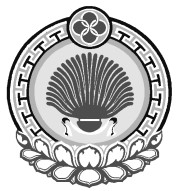  МАНЫЧСКОЕ  СЕЛЬСКОЕ МУНИЦИПАЛЬНОЕ ОБРАЗОВАНИЕ РЕСПУБЛИКИ КАЛМЫКИЯ СОБРАНИЕ ДЕПУТАТОВ 359013, Республика Калмыкия,  пос.Манычский, ул.Школьная,2тел/факс/84745/97253 manicheskoe.smo@mail.ru359013, Республика Калмыкия,  пос.Манычский, ул.Школьная,2тел/факс/84745/97253 manicheskoe.smo@mail.ru359013, Республика Калмыкия,  пос.Манычский, ул.Школьная,2тел/факс/84745/97253 manicheskoe.smo@mail.ruХАЛЬМГ ТАҢҺЧИН МАНЫЧСК  СЕЛƏНƏ МУНИЦИПАЛЬН БYРДЭЦИИН ДЕПУТАТНЫРИН ХУРЫГ  МАНЫЧСКОЕ  СЕЛЬСКОЕ МУНИЦИПАЛЬНОЕ ОБРАЗОВАНИЕ РЕСПУБЛИКИ КАЛМЫКИЯ СОБРАНИЕ ДЕПУТАТОВ 359013, Республика Калмыкия,  пос.Манычский, ул.Школьная,2тел/факс/84745/97253 manicheskoe.smo@mail.ru359013, Республика Калмыкия,  пос.Манычский, ул.Школьная,2тел/факс/84745/97253 manicheskoe.smo@mail.ru359013, Республика Калмыкия,  пос.Манычский, ул.Школьная,2тел/факс/84745/97253 manicheskoe.smo@mail.ru«___» ___________ .         РЕШЕНИЕ №П.Манычский